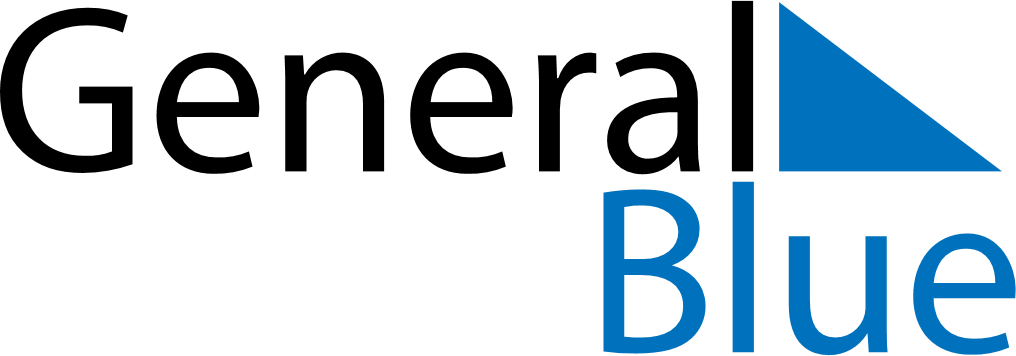 2021 – Q4Curacao  2021 – Q4Curacao  2021 – Q4Curacao  2021 – Q4Curacao  2021 – Q4Curacao  OctoberOctoberOctoberOctoberOctoberOctoberOctoberSundayMondayTuesdayWednesdayThursdayFridaySaturday12345678910111213141516171819202122232425262728293031NovemberNovemberNovemberNovemberNovemberNovemberNovemberSundayMondayTuesdayWednesdayThursdayFridaySaturday123456789101112131415161718192021222324252627282930DecemberDecemberDecemberDecemberDecemberDecemberDecemberSundayMondayTuesdayWednesdayThursdayFridaySaturday12345678910111213141516171819202122232425262728293031Oct 10: Curaçao DayDec 25: Christmas DayDec 26: Boxing DayDec 31: New Year’s Eve